中期計画の変更について地方独立行政法人法第26条第１項の規定により、地方独立行政法人は、中期目標を達成するための中期計画を作成し、設立団体の長の認可を受けなければならないとされており、変更しようとするときも、同様とされている。また、同第78条第４項の規定において、設立団体の長は、中期計画の認可をしようとするときは、あらかじめ評価委員会の意見を聴かなければならないとされている。　　なお、地方独立行政法人は、認可を受けたときは、遅滞なく、その中期計画を公表しなければならないとされている。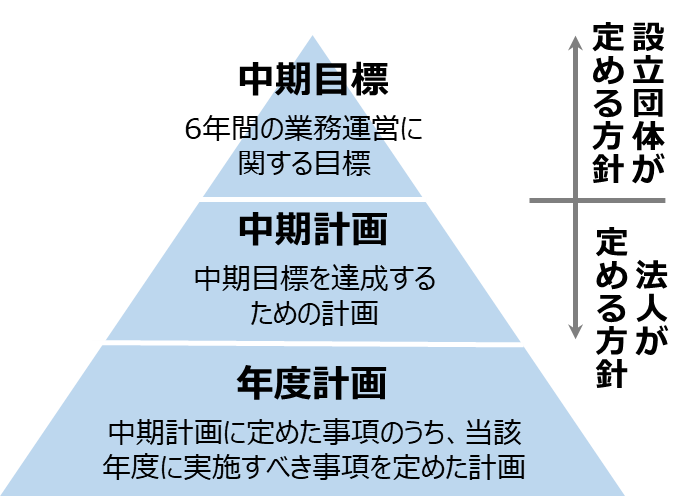 